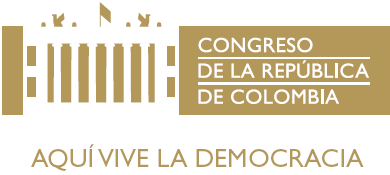 UNIDAD COORDINADORA DE ASISTENCIA TÉCNICA LEGISLATIVALey 1147 de 2007CONVOCATORIA PRIMER SEMESTRE 2020  PARA ESTUDIANTES UNIVERSITARIOS INTERESADOS EN REALIZAR SU JUDICATURA AD-HONOREM O PASANTIAS EN LA HONORABLE CÁMARA DE REPRESENTANTESINSCRIPCIONES DEL 12 DE NOVIEMBRE AL 18 DE DICIEMBRE DE 2019ENTREVISTAS28 Y 29 DE ENERO DE 2020 (PASANTES Y JUDICANTES)  HORA: 9:30 a.m.         CAPACITACIÓN PARA LOS SELECCIONADOS30 DE ENERO DE 20209INICIACIÓN DE ACTIVIDADES UNA VEZ SE HAGA EFECTIVA LA AFILIACIÓN A LA ADMINISTRADORA DE RIESGOS LABORALES ARL (PASANTES Y/O PRACTICANTES).PARA EL CASO DE LOS JUDICANTES, INICIARÁN SUS ACTIVIDADES, UNA VEZ FIRMADO EL ACTO ADMINISTRATIVO Y EL JUDICANTE HAYA TOMADO POSESIÓN DEL CARGO.Interesados enviar Hoja de Vida, con sus respectivos soportes en medio físico en el horario de 9:00 a.m. a 5:00 p.m. de lunes a viernes a la siguiente dirección:Calle 9. No. 8 - 92. Oficina 301. Edificio Santa Clara. Teléfonos: 432 51 00 – 432 51 01 Exts. 5620 y 5605.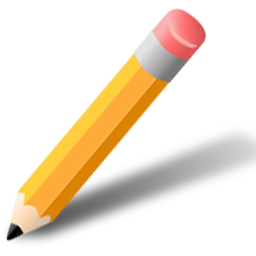 O radicar la documentación en la Oficina de Correspondencia, ubicada en el primer piso del edificio nuevo del Congreso.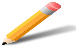 Leer detenidamente los requisitos que aparecen adjuntos a la presente Convocatoria.___________________________________DIANA PATRICIA VANEGAS LOPÉZCoordinadoraUnidad de Asistencia Técnica LegislativaCongreso de UNIDAD COORDINADORA DE ASISTENCIA TECNICA LEGISLATIVALey 1147 de 2007REQUISITOS PARA AUXILIARES JURIDICOS AD-HONOREM Los seleccionados deberán allegar:Hoja de Vida.Carta de Presentación, dirigida a la Unidad Coordinadora de Asistencia Técnica Legislativa del Congreso de la República, suscrita por el Decano de la Facultad o Secretario Académico, en donde manifieste el interés del estudiante en realizar su judicatura en la Honorable Cámara de Representantes.Histórico de Notas de todos los semestres cursados, en donde aparezca el promedio acumulado.Certificación de terminación de materias.Certificación de terminación de Consultorio Jurídico. Antecedentes Judiciales, expedido por la Policía Nacional.Certificado de Antecedentes Disciplinarios, expedido por  de la Nación.Certificado de Antecedentes Fiscales expedido por  de la República.Certificado de vinculación a una Entidad Promotora de Salud.Fotocopia ampliada al 150 de la cédula de ciudadanía.REQUISITOS PARA PASANTES Los seleccionados deberán allegar:Hoja de Vida.Carta de Presentación, dirigida a la Unidad Coordinadora de Asistencia Técnica Legislativa del Congreso de la República, suscrita por el Decano de la Facultad o el Jefe de Prácticas Profesionales, en donde manifieste el interés del estudiante en realizar su práctica profesional o pasantía en la Honorable Cámara de Representantes, estipulando cual es el tiempo de duración de la misma.Histórico de Notas de todos los semestres cursados, en donde aparezca el promedio acumulado.Antecedentes Judiciales, expedido por la Policía Nacional.Certificado de Antecedentes Disciplinarios, expedido por  de la Nación.Certificado de Antecedentes Fiscales expedido por  de la República.Certificado de vinculación a una Entidad Promotora de Salud.Dos (2) fotocopias ampliadas al 150 de la cédula de ciudadanía.Nota: La Hoja de Vida debe entregarse en carpeta blanca y los demás requisitos (2 al 8 ó al 10, según el caso), deben dejarse por separado.  